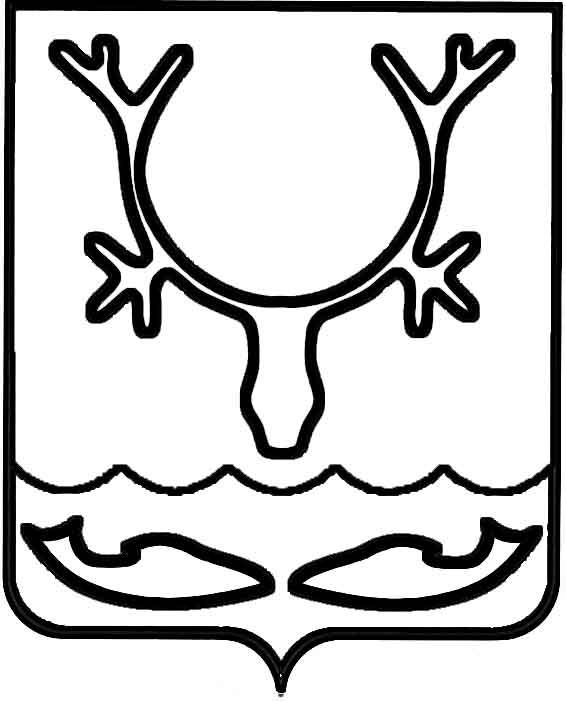 Администрация МО "Городской округ "Город Нарьян-Мар"ПОСТАНОВЛЕНИЕот “____” __________________ № ____________		г. Нарьян-МарО создании комиссии по осуществлению контроля за организацией мероприятий                по подготовке объектов жилищно-коммунального хозяйства и социальной сферы МО "Городской округ "Город Нарьян-Мар" к осенне-зимнему периоду                        2016-2017 годовВ целях обеспечения централизованной организации контроля                             за проведением подготовки муниципального образования "Городской округ "Город Нарьян-Мар" к эксплуатации в осенне-зимний период 2016-                                в соответствии с Федеральным законом от 27.07.2010 № 190-ФЗ                                   "О теплоснабжении", Приказом Министерства энергетики Российской Федерации от 12.03.2013 № 103 "Об утверждении Правил оценки готовности к отопительному периоду", Постановлением Госстроя РФ от 27 сентября  № 170                       "Об утверждении Правил и норм технической эксплуатации жилищного фонда" Администрация МО "Городской округ "Город Нарьян-Мар"П О С Т А Н О В Л Я Е Т:Создать комиссию по осуществлению контроля за организацией мероприятий по подготовке муниципального образования "Городской округ "Город Нарьян-Мар" к отопительному сезону 2016-.Утвердить состав комиссии по осуществлению контроля                                    за организацией мероприятий по подготовке муниципального образования  "Городской округ "Город Нарьян-Мар" к отопительному сезону 2016- (Приложение). Проводить заседания по мере необходимости в период с марта                          по ноябрь, но не менее двух раз в месяц.Разработать в срок до 15.03.2016 перечень мероприятий по подготовке объектов жилищно-коммунального хозяйства и социальной сферы, находящихся                       на территории МО "Городской округ "Город Нарьян-Мар", к работе в осенне-зимний период 2016-2017 годов. Определить период подготовки объектов ЖКХ и социальной сферы                   на территории МО "Городской округ "Город Нарьян-Мар" к работе в осенне-зимний период 2016-2017 годов рамками 15.03.2016 – 15.08.2017.Осуществлять мониторинг на территории МО "Городской округ "Город Нарьян-Мар" за проведением мероприятий по подготовке объектов ЖКХ и социальной сферы к работе в осенне-зимний период 2016-2017 годов.Не позднее 15.08.2016 определить готовность объектов ЖКХ и социальной сферы МО "Городской округ "Город Нарьян-Мар" к ОЗП                             2016-2017 годов. Объектам, признанным готовыми к ОЗП на территории МО "Городской округ "Город Нарьян-Мар", выдавать паспорта готовности.Осуществлять мониторинг на территории МО "Городской округ "Город Нарьян-Мар" за прохождением отопительного периода 2016-2017 годов                                на объектах жилищно-коммунального хозяйства и социальной сферы МО "Городской округ "Город Нарьян-Мар".Контроль за исполнением настоящего постановления возложить                    на первого заместителя главы Администрации МО "Городской округ "Город Нарьян-Мар" А.Б.Бебенина.Настоящее постановление вступает в силу с момента подписания и подлежит официальному опубликованию. Приложениек постановлению Администрации МО"Городской округ "Город Нарьян-Мар"от 08.02.2016 № 99Состав комиссии по осуществлению контроля за проведением мероприятий по подготовке объектов жилищно-коммунального хозяйства и социальной сферы МО "Городской округ "Город Нарьян-Мар" к отопительному сезону 2016-2017 годов0802.201699Глава МО "Городской округ "Город Нарьян-Мар" Т.В.ФедороваБебенинАлександр Борисович– первый заместитель главы Администрации МО "Городской округ "Город Нарьян-Мар", председатель комиссии;ЧерноусовАлександр Владимирович– заместитель начальника Управления строительства, ЖКХ и градостроительной деятельности Администрации МО "Городской округ "Город Нарьян-Мар" по ЖКХ, заместитель председателя комиссии;Сущенко Дмитрий Леонидович– инженер 2 категории отдела ЖКХ и ДХ Б и РГС             УС ЖКХ и ГД Администрации МО "Городской округ "Город Нарьян-Мар", секретарь комиссии.Члены комиссии:Новоселов Валерий Викторович– начальник отдела ГО и ЧС, мобилизационной работы Администрации МО "Городской округ "Город  Нарьян-Мар";Махаев Сергей Федорович– ведущий инженер отдела ГО и ЧС, мобилизационной работы Администрации МО "Городской округ "Город Нарьян-Мар";Мокроусов Сергей Николаевич – начальник отдела муниципального контроля Администрации МО "Городской округ "Город Нарьян-Мар";Чипсанов Алексей Васильевич– главный специалист отдела муниципального контроля Администрации МО "Городской округ "Город Нарьян-Мар";ЛяпуновПетр Михайлович– ведущий консультант отдела государственного надзора и лицензионного контроля Госстройжилнадзора НАО; Ястребов Алексей Георгиевич – главный консультант отдела государственного надзора и лицензионного контроля Госстройжилнадзора НАО;Представитель территориального отдела Ростехнадзора по НАО– приглашается по согласованию;Семяшкин Андрей Николаевич– главный инженер Нарьян-Марского МУ ПОК и ТС;ПредставительГУП НАО "Нарьян-Марская электростанция"– приглашается по согласованию;Волков Дмитрий Анатольевич– инженер ООО УК "ПОК и ТС";Балабон Александр Владимирович– заместитель руководителя Департамента здравоохранения, труда и социальной защиты НАО;Калашников Иван Леонидович– директор ООО "Автоматика Сервис";Анисимов Сергей Михайлович– заместитель директора по производству ГУП НАО "НКК";Николаев Алексей Владимирович– заместитель руководителя Департамента строительства, ЖКХ, энергетики и транспорта НАО;Обертенюк Василий Владимирович– начальник отдела коммунального хозяйства управления коммунального хозяйства, энергетики и жилищной политики Департамента строительства, ЖКХ, энергетики и транспорта НАО; Загарский Тимофей Валентинович– инженер ЖКУ ООО "Управляющая компания "Нарьян-Марстрой";Соловьев Евгений Сергеевич – главный консультант отдела безопасности и материально-технического обеспечения организационно-правового управления Департамента образования, культуры и спорта НАО.